Приложение 2к Регламенту Контрольно-счетной палатыОрловской области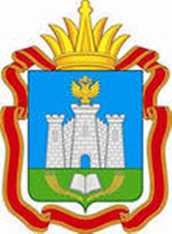 ПРЕДСЕДАТЕЛЬ КОНТРОЛЬНО-СЧЕТНОЙ ПАЛАТЫОРЛОВСКОЙ ОБЛАСТИРАСПОРЯЖЕНИЕ_________________                                                                                                     № ______________           г. ОрелВ целях исполнения контрольного мероприятия «___________________», предусмотренного пунктом (подпунктом)_________      наименование мероприятияПлана деятельности Контрольно-счетной палаты Орловской области на ______ год, утвержденного приказом Контрольно-счетной палаты Орловской области от _______________________№__________:1. Провести  с «___» _______ 20___ года   по «___» _______ 20___ года в ________________________________ проверку (ревизию) за период с «___»                наименование объекта мероприятия _______20___  года  по «__»  _______ 20___ года в ______________________ 	выездной, камеральнойформе.          2. Назначить исполнителями контрольного мероприятия:-  Ф.И.О., занимаемая должность, руководитель мероприятия;-  Ф.И.О., занимаемая должность.Председатель Контрольно-счетнойпалаты Орловской области                      _____________	________________                                                                         личная подпись                  инициалы, фамилия